Curriculum Committee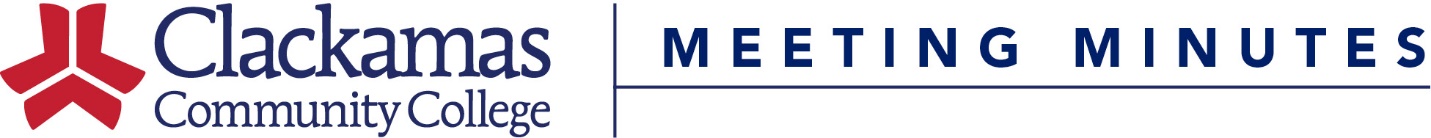 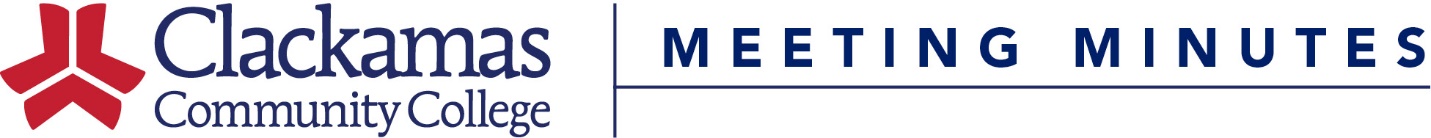 May 20, 2016Meeting AgendaPresent:  Hillary Abbott, Nora Brodnicki, Armetta Burney, Rick Carino, Elizabeth Carney, Amanda Coffey, Megan Feagles (Recorder), Bev Forney, Sharron Furno, Sue Goff, Dawn Hendricks, Kerrie Hughes (Chair), Jason Kovac, Eric Lee, Kara Leonard, Laura Lundborg, Patricia McFarland, David Plotkin, Lisa Reynolds, Terrie Sanne, Charles Siegfried, Casey Sims, Tara Sprehe, Sarah Steidl, Dru Urbassik, Helen Wand, Jim Wentworth-Plato (Alternate Chair)Guests:   Virginia Chambers, Dan LoFaro, John PhelpsAbsent:   ASG, Dustin Bare, George Burgess, Mike Mattson, Tracy Nelson, Andrea VergunWelcome & IntroductionsApproval of MinutesApproval of the November 18, 2022 minutesMotion to approve, approvedConsent AgendaCourse Number ChangesCourse Title ChangeReviewed Outlines for ApprovalMotion to approve, approvedCourse and Program ApprovalsCourse InactivationsSAR-103, 201, 202, 203Dan LoFaro presentedThese courses are no longer part of any program within the department (or the college as a whole) and have not been offered for quite some time. XSAR-C201, XSAR-C202, and SAR-102 are scheduled for inactivation in 2023 already.Motion to approve, approvedPhlebotomyVirginia Chambers presentedNew Courses: PHB-110, 112, 115, 125, 130Created for the new Phlebotomy CertificateMotion to approve, approvedNew Program: Phlebotomy CCInactivated the Clinical Lab/Phlebotomy program in the last few years, but industry feedback has indicated that there was a need for a Phlebotomy program.Is the program set up to be transferred to PCC? Not yet. Focused right now internally on making this a pathway to Medical Assistant.What are the criteria for admission into the program?Criminal background check, drug screen, required orientation and information session.Planning to do a small cohort for the first year. Motion to approve, approvedNew Program: Part Time Welding CertificateJohn Phelps presented6-month program designed for part-time students.Communicated with COMM-100 instructors who are willing to offer the course to fit into the part time welding schedule.There was concern that the program title implies that the certificate leads to part-time welding jobs. It was suggested that the title could be Accelerated Welding Certificate.John will take that feedback to his departmentHow is this different from Entry-Level Welder? This one includes training in all three welding processes. Entry-Level Welding only touches on two of the three.Motion to approve, approvedAS Engineering ChangesEric Lee presentedProgram SuspensionsAS, Energy Systems Engineering, OSULack of interest from students. Trying to reduce the many options in engineering to a more manageable number.No students have completed this program in the last 8 or 9 years.Motion to approve, approvedAS, Engineering, George FoxLack of interest from students. Trying to reduce the many options in engineering to a more manageable number.Motion to approve, approvedProgram AmendmentsAS, Biological Engineering, OSUChange from 107 to 105-106. Remove MTH-253, Add Literature and the Arts electives.Motion to approve, approvedAS, Civil Engineering, OSUChange from 97 to 100-101. Remove ENGR-201. Add CS-161, Literature and the Arts electivesMotion to approve, approvedAS, Civil Engineering, PSUAdd note about optional Race and Ethnicity Electives. The courses are optional/recommended since this elective category is not yet required at Oregon State.ES courses haven’t been approved at CCC as Gen Ed yet.No vote, not approved. Hold this amendment until those courses have been approved. AS, Computer Engineering, PSUAdd note about optional Race and Ethnicity Electives.No vote, not approved. Hold this amendment until those courses have been approved. AS, Construction Engineering Management, OSUChange from 91-93 to 95-97. Add CS-161Motion to approve, approvedAS, Ecological Engineering, OSURemove BI-211, BI-212, BI-213, Western Culture Elective. Add CS-161, HPE-295, PHL-102, Cultural Diversity Elective, Difference, Power, and Discrimination ElectiveMotion to approve, approvedAS, Electrical Engineering, PSUAdd note about optional Race and Ethnicity Electives.No vote, not approved. Hold this amendment until those courses have been approved. AS, Environmental Engineering, OSUChange from 110 to 106-107. Remove CH-241, CH-242, CH-243. Add BI-204, Cultural Diversity Elective, Literature and the Arts ElectiveMotion to approve, approvedAS, Environmental Engineering, PSUAdd note about optional Race and Ethnicity Electives.No vote, not approved. Hold this amendment until those courses have been approved. AS, Industrial/Manufacturing Engineering, OSUChange from 92-93 to 99-100. Add CS-161, HPE-295Motion to approve, approvedAS, Mechanical Engineering, OSUChange from 96-97 to 100-101. Add CS-161Motion to approve, approvedAS, Mechanical Engineering, PSURemove Arts & Letters or Social Science Elective. Add WR-122 or WR-227. Add note about optional Race and Ethnicity Electives.No vote, not approved. Hold this amendment until those courses have been approved. Has the department talked about adding FYE-101 as a requirement?Most of these programs are already at 100 credits so they are hesitant to increase any more. The Common Course Numbering work may allow for room to add FYE-101.ENGR-111 contains some FYE elements. About 1/3 of the class focuses on student success. ES courses haven’t been approved at CCC as Gen Ed yet. New ProgramAS, Architectural Engineering, OSUOSU added this program a few years back and there has been interest from CCC students.No new courses needed.Motion to approve, approvedOld BusinessReminder that there’s a drop-in session on December 8th for the new Curriculum Management software.New BusinessClosing Comments-Meeting Adjourned-Next Meeting: January 20, 2023 (8-9:30am)